SPORCU SAĞLIK ÖZGEÇMİŞ BİLGİLERİ    	Yukarıdaki bilgilerin adı geçen sporcuya ait olduğunu, bilgilerdeki yanlışlık veya eksikliklerden dolayı ortaya çıkabilecek problemlerde, tüm sorumluluğun tarafıma ait olduğunu kabul ederim.  Ayrıca adı geçen sporcunun ……………………………………… branşlarında spor yapmasında sağlık yönünden bir sakınca bulunmadığını ve turnuva boyunca elde edilecek istatistik ve görsellerin çalışma kapsamında kullanılmasına izin verdiğimi beyan ederim.Sporcunun Adı Soyadı              İ M Z A_ _ / _ _ / _ _ _ __ _ / _ _ / _ _ _ __ _ / _ _ / _ _ _ __ _ / _ _ / _ _ _ __ _ / _ _ / _ _ _ __ _ / _ _ / _ _ _ __ _ / _ _ / _ _ _ __ _ / _ _ / _ _ _ _T.C.T.C.T.C.T.C.T.C.T.C.T.C.T.C.İÇİŞLERİ BAKANLIĞISpor OlimpiyatlarıİÇİŞLERİ BAKANLIĞISpor OlimpiyatlarıİÇİŞLERİ BAKANLIĞISpor OlimpiyatlarıİÇİŞLERİ BAKANLIĞISpor OlimpiyatlarıİÇİŞLERİ BAKANLIĞISpor OlimpiyatlarıİÇİŞLERİ BAKANLIĞISpor OlimpiyatlarıİÇİŞLERİ BAKANLIĞISpor OlimpiyatlarıİÇİŞLERİ BAKANLIĞISpor OlimpiyatlarıSPORCU KATILIM FORMUSPORCU KATILIM FORMUSPORCU KATILIM FORMUSPORCU KATILIM FORMUSPORCU KATILIM FORMUSPORCU KATILIM FORMUSPORCU KATILIM FORMUSPORCU KATILIM FORMUSPORCUNUN ADI VE SOYADI ADI VE SOYADI    FOTOĞRAF    FOTOĞRAFSPORCUNUN T.C KİMLİK NO T.C KİMLİK NO    FOTOĞRAF    FOTOĞRAFSPORCUNUN KAN GRUBU KAN GRUBU   ...... Rh (     )   ...... Rh (     )   ...... Rh (     )    FOTOĞRAF    FOTOĞRAFSPORCUNUN DOĞUM TARİHİ–YERİ DOĞUM TARİHİ–YERİ    FOTOĞRAF    FOTOĞRAFSPORCUNUNKURUMUKURUMU    FOTOĞRAF    FOTOĞRAFSPORCUNUNBİRİMİBİRİMİ    FOTOĞRAF    FOTOĞRAFSPORCUNUNKURUM SİCİL NOKURUM SİCİL NOCEP TELCEP TELİŞ TELEFONUİŞ TELEFONUİŞ YERİ ÜNVANI VE ADRESİİŞ YERİ ÜNVANI VE ADRESİSPORCUNUN KATILACAĞI SPOR BRANŞISPORCUNUN KATILACAĞI SPOR BRANŞIGörev Yaptığı Kurum Yetkilisi                                                                                                                                                Mühür-İmzaGörev Yaptığı Kurum Yetkilisi                                                                                                                                                Mühür-İmzaGörev Yaptığı Kurum Yetkilisi                                                                                                                                                Mühür-İmzaGörev Yaptığı Kurum Yetkilisi                                                                                                                                                Mühür-İmzaGörev Yaptığı Kurum Yetkilisi                                                                                                                                                Mühür-İmzaGörev Yaptığı Kurum Yetkilisi                                                                                                                                                Mühür-İmzaGörev Yaptığı Kurum Yetkilisi                                                                                                                                                Mühür-İmzaGörev Yaptığı Kurum Yetkilisi                                                                                                                                                Mühür-İmza                          LÜTFEN ARKA SAYFADAKİ BÖLÜMÜ DOLDURUNUZ                          LÜTFEN ARKA SAYFADAKİ BÖLÜMÜ DOLDURUNUZ                          LÜTFEN ARKA SAYFADAKİ BÖLÜMÜ DOLDURUNUZ                          LÜTFEN ARKA SAYFADAKİ BÖLÜMÜ DOLDURUNUZ                          LÜTFEN ARKA SAYFADAKİ BÖLÜMÜ DOLDURUNUZ                          LÜTFEN ARKA SAYFADAKİ BÖLÜMÜ DOLDURUNUZ                          LÜTFEN ARKA SAYFADAKİ BÖLÜMÜ DOLDURUNUZ                          LÜTFEN ARKA SAYFADAKİ BÖLÜMÜ DOLDURUNUZ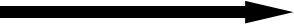                                                                                                                                                                   _ _ / _ _ / _ _ _ _T.C.                                                                                                                                                                  _ _ / _ _ / _ _ _ _T.C.                                                                                                                                                                  _ _ / _ _ / _ _ _ _T.C.                                                                                                                                                                  _ _ / _ _ / _ _ _ _T.C.                                                                                                                                                                  _ _ / _ _ / _ _ _ _T.C.                                                                                                                                                                  _ _ / _ _ / _ _ _ _T.C.                                                                                                                                                                  _ _ / _ _ / _ _ _ _T.C.                                                                                                                                                                  _ _ / _ _ / _ _ _ _T.C.İÇİŞLERİ BAKANLIĞISpor OlimpiyatlarıİÇİŞLERİ BAKANLIĞISpor OlimpiyatlarıİÇİŞLERİ BAKANLIĞISpor OlimpiyatlarıİÇİŞLERİ BAKANLIĞISpor OlimpiyatlarıİÇİŞLERİ BAKANLIĞISpor OlimpiyatlarıİÇİŞLERİ BAKANLIĞISpor OlimpiyatlarıİÇİŞLERİ BAKANLIĞISpor OlimpiyatlarıİÇİŞLERİ BAKANLIĞISpor OlimpiyatlarıGEÇİRİLEN HASTALIKLAREVETHAYIRAÇIKLAMALARKalp HastalığıAkciğer HastalığıSara/Bayılma NöbetleriSarılıkKanama Bozukluğu (Hemofili)Romatizma HastalığıŞeker HastalığıOrta Kulak İltihabıVeremFıtıkBöbrek HastalığıKaraciğer HastalığıYüksek TansiyonDüşük TansiyonGuatrGöz veya Görme KaybıBelirgin İşitme KaybıRuhsal BozuklukGeçirilmiş Trafik Kazası ve Kafa TravmasıGeçirilmiş Sakatlıklar (Kırık-Çıkık)Alerji (İlaç, Gıda vb.)Sürekli Kullanılan İlaçlarGeçirilmiş AmeliyatlarDiğer (Belirtiniz)